Employment ApplicationApplicant InformationEducationPlease list below your full education history and include details of any qualifications you have acquired. (Please included any Health & Safety, First Aid and/or Job Specific qualifications in the list below)Previous EmploymentDisclaimer and SignatureI certify that my answers are true and complete to the best of my knowledge. If this application leads to employment, I understand that false or misleading information in my application or interview may result in my dismissal.Please send or e-mail the above application form to: I Civils Ltd. HBC House, 5 Marsh Green Road North, Marsh Barton, Exeter EX2 8NY or e-mail solutions@icivils.co.uk(For Office use only)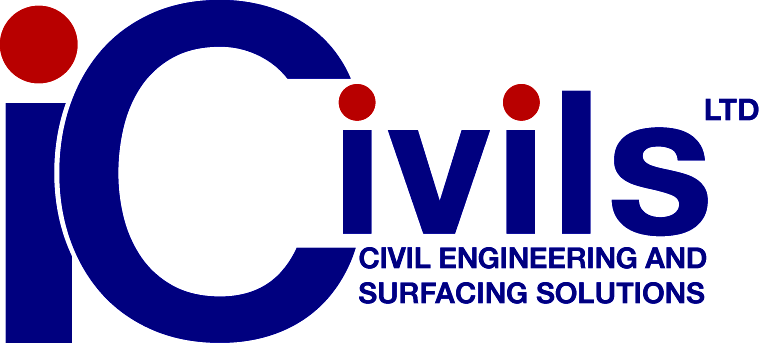 Full Name:Date:Address:                                                                                      Post Code:                                   Contact Tel: NumberE. MailDate Available for work:Position Applied for:Do you have a current CSCS Card   YESNODo you require a work permit to be eligible for work in the UK?YESNOHave you ever worked for this company before?YESNOName of QualificationDate AcquiredGradeCompany:Phone:Address:Supervisor:Job Title:Salary:Responsibilities:From:To:Reason for Leaving:May we contact your previous employer for a reference?YESNOCompany:Phone:Address:Supervisor:Job Title:Salary:Responsibilities:From:To:Reason for Leaving:May we contact your previous employer for a reference?YESNOCompany:Phone:Address:Supervisor:Job Title:Salary:Responsibilities:From:To:Reason for Leaving:May we contact your previous employer for a reference?YESNOSignature:Date:Application form rec’d byDateInterview?Accepted/DeclinedEmployment commenced